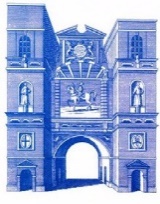 Aldersgate Ward ClubFounded 1860 Revised 1909Master: Ian KellyAnnual Civic Luncheon Friday 10th January 2020Principal Guests: Sheriff Christopher Hayward and Mrs Alexandra HaywardDear MemberWe are delighted that the City of London Corporation is again this year allowing our Ward Club use of the Livery Hall in Guildhall for our Civic Lunch and I am inviting you to submit applications, for this splendid event, which commences with a drinks reception at 12.15pm for 1pm lunch, on Friday 10th January 2020.  Carriages 3.00pm.This year we are looking forward very much to welcoming Sheriff Christopher Hayward and Mrs Alexandra Hayward and showing them that we are a very friendly, active and happy Ward Club.  We encourage you to bring guests and to support our Master Ian Kelly.The cost for lunch this year is £77.00 per person, which includes reception drinks, three course meal and accompanying wines.  For the avoidance of doubt refunds cannot be made after the closing date of Friday 21st December 2019.  I ask that you complete and return the form below as soon as possible please. Could you also indicate if you have any special dietary requirements. Confirmation of receipt of application will be sent by e-mail or post.  Should you require a Pour Memoire card please indicate on the form.The Master looks forward to greeting you and your guests for this very popular event in the Club’s Annual Calendar.Yours sincerelyJohn ClarkHon SecretaryBOOKING FORM for Civic Lunch to be returned no later than 21st December to:		Mr John Clark		55 Skeena Hill		London		SW18 5PW		email: skeena55@hotmail.comI wish to apply for ….. covers @ £77.00 per person and either enclose a cheque for £…….. or I have paid …… by bank transfer to NatWest Bank, 134 Aldersgate Street Branch London EC1A 4JA (Sort code: 60-05-37 Account No. 45430462)Please make sure your name is quoted in the reference otherwise we will not know that you have paid.  Please print clearly as you would wish the names to appear on the place cards and return the form to me.Name of memberGuest(s)	Full names please for place cards.   (Please use reverse if necessary)Guest 1Guest 2Guest 3PLEASE write clearly to avoid any mistakesContact telephone number of member ………………………………………………………………..Address ……………………………………………………………………………………………………Email ……………………………………………………………………………………………………...Please indicate if a Pour Memoire card is required ………………………………………………….